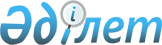 Жер қойнауын пайдалану құқығын беруге арналған конкурс шартына енгізілетін жер қойнауын пайдалану жөніндегі операцияларды жүргізу кезінде тауарлардағы, жұмыстардағы және көрсетілетін қызметтердегі ең аз жергілікті қамтуды есептеу қағидаларын бекіту туралы
					
			Күшін жойған
			
			
		
					Қазақстан Республикасы Үкіметінің 2011 жылғы 27 қаңтардағы № 36 Қаулысы. Күші жойылды - Қазақстан Республикасы Үкіметінің 2015 жылғы 25 желтоқсандағы № 1063 қаулысымен      Ескерту. Күші жойылды - ҚР Үкіметінің 25.12.2015 № 1063 (алғашқы ресми жарияланған күнінен бастап қолданысқа енгізіледі) қаулысымен.      РҚАО-ның ескертпесі.

      ҚР мемлекеттік басқару деңгейлері арасындағы өкілеттіктердің аражігін ажырату мәселелері бойынша 2014 жылғы 29 қыркүйектегі № 239-V ҚРЗ Заңына сәйкес ҚР Инвестициялар және даму министрінің м.а. 2015 жылғы 17 сәуірдегі № 464 бұйрығын қараңыз.      Ескерту. Қаулының тақырыбы жаңа редакцияда - ҚР Үкіметінің 2012.08.07 № 1028 (алғашқы ресми жарияланған күнiнен бастап күнтізбелік он күн өткен соң қолданысқа енгізіледі) Қаулысымен.      «Жер қойнауы және жер қойнауын пайдалану туралы» Қазақстан Республикасының 2010 жылғы 24 маусымдағы Заңының 16-бабы 59) тармақшасына сәйкес Қазақстан Республикасының Үкіметі ҚАУЛЫ ЕТЕДІ:



      1. Қоса берiлiп отырған Жер қойнауын пайдалану құқығын беруге арналған конкурс шартына енгiзiлетiн жер қойнауын пайдалану жөнiндегi операцияларды жүргiзу кезiнде тауарлардағы, жұмыстардағы және көрсетiлетiн қызметтердегi ең аз жергілікті қамтуды есептеу қағидалары бекiтiлсiн.

      Ескерту. 1-тармақ жаңа редакцияда - ҚР Үкіметінің 2012.08.07 № 1028 (алғашқы ресми жарияланған күнiнен бастап күнтізбелік он күн өткен соң қолданысқа енгізіледі) Қаулысымен.



      2. Осы қаулы алғашқы ресми жарияланған күнінен бастап күнтізбелік он күн өткен соң қолданысқа енгізіледі.      Қазақстан Республикасының

      Премьер-Министрі                               К. Мәсімов

Қазақстан Республикасы  

Үкіметінің       

2011 жылғы 27 қаңтардағы 

№ 36 қаулысымен    

бекітілген        

Жер қойнауын пайдалану құқығын беруге арналған конкурс шарттарына енгiзiлетiн жер қойнауын пайдалану жөнiндегi операцияларды жүргiзу кезiнде тауарлардағы, жұмыстардағы және қызметтердегi ең аз жергілікті қамтуды есептеу қағидалары      Ескерту. Қағидалар жаңа редакцияда - ҚР Үкіметінің 2012.08.07 № 1028 (алғашқы ресми жарияланған күнiнен бастап күнтізбелік он күн өткен соң қолданысқа енгізіледі) Қаулысымен. 

1. Жалпы ережелер

      1. Осы Жер қойнауын пайдалану құқығын беруге арналған конкурс шарттарына енгiзiлетiн жер қойнауын пайдалану жөнiндегi операцияларды жүргiзу кезiнде тауарлардағы, жұмыстардағы және қызметтердегi ең аз жергілікті қамтуды есептеу қағидалары (бұдан әрi - Қағидалар) «Жер қойнауы және жер қойнауын пайдалану туралы» Қазақстан Республикасының 2010 жылғы 24 маусымдағы Заңына сәйкес әзiрленген және жер қойнауын пайдалану құқығын беруге арналған конкурс шарттарына енгiзiлетiн жер қойнауын пайдалану жөнiндегi операцияларды жүргiзу кезiнде тауарлардағы, жұмыстардағы және қызметтердегi ең аз жергілікті қамтуды есептеу тәртiбiн айқындайды.



      2. Осы Қағидаларда Заңда белгiленген ұғымдар мен анықтамалар, сондай-ақ мынадай ұғым пайдаланылады:

      пайдалы қазбалар тобы - қатты пайдалы қазбалар, көмiрсутектi шикiзат және жалпы таралған пайдалы қазбалар. 

2. Жер қойнауын пайдалану жөнiндегi операцияларды жүргiзу кезiнде тауарлардағы, жұмыстардағы және қызметтердегi ең аз жергілікті қамтуды есептеу тәртiбi

      3. Жер қойнауын пайдалану құқығын беруге арналған конкурс шарттарына енгiзiлетiн жер қойнауын пайдалану жөнiндегi операцияларды жүргiзу кезiнде тауарлардағы, жұмыстардағы және қызметтердегi ең аз жергілікті қамтуды есептеудi жер қойнауын пайдалану құқығын беруге конкурс өткiзу кезiнде құзыреттi орган немесе облыстың, республикалық маңызы бар қаланың, астананың жергiлiктi атқарушы органы жүзеге асырады.



      4. Құзыреттi орган жер қойнауын пайдалану құқығын беруге конкурс шарттарына енгiзiлетiн жер қойнауын пайдалану жөнiндегi операцияларды жүргiзу кезiнде тауарлардағы, жұмыстардағы және қызметтердегi ең аз жергілікті қамтуды есептеу үшiн пайдалы қазбалар топтары бойынша бөлiнген жер қойнауын пайдалану құқығын беруге арналған конкурс өткiзілетін жылдың алдындағы жылға жұмыс iстеп тұрған жер қойнауын пайдаланушылардың тауарларындағы, жұмыстарындағы және қызметтерiндегi жергілікті қамтудың нақты үлесi бойынша деректердi пайдаланады.



      5. Құзыреттi орган жер қойнауын пайдалану құқығын беруге арналған конкурс шартына енгiзiлетiн жер қойнауын пайдалану жөнiндегi операцияларды жүргiзу кезiнде тауарлардағы, жұмыстардағы және қызметтердегi ең аз жергілікті қамтуды мынадай формула бойынша есептейдi: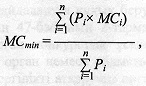       мұндағы:

      МСmin - жер қойнауын пайдалану құқығын беруге арналған конкурс шартына негiзделетiн жер қойнауын пайдалану жөнiндегi операцияларды жүргiзу кезiнде тауарлардағы, жұмыстардағы және қызметтердегi ең аз жергілікті қамту;

      Pi - жер қойнауын пайдалану құқығын беруге пайдалы қазбалар тобына сәйкес жер қойнауын пайдалану құқығын беруге конкурс өткiзiлетiн жыл алдындағы i-шi жер қойнауын пайдаланушының тауарларды немесе жұмыстарды және қызметтердi сатып алу көлемi, мың теңге;

      МСi - жер қойнауын пайдалану құқығын беруге пайдалы қазбалар тобына сәйкес жер қойнауын пайдалану құқығын беруге конкурс өткiзiлетiн жыл алдындағы i-шi жер қойнауын пайдаланушының тауарларындағы немесе жұмысындағы және қызметiндегi жергілікті қамтудың нақты үлесi;

      n - есептеуде пайдаланылатын жер қойнауын пайдаланушылардың жалпы саны.



      6. Жергiлiктi атқарушы орган жер қойнауын пайдалану құқығын беруге арналған конкурс шартына енгiзiлетiн жер қойнауын пайдалану жөнiндегi операцияларды жүргiзу кезiнде тауарлардағы, жұмыстардағы және қызметтердегi ең аз жергілікті қамтуды мынадай формула бойынша есептейдi:      тауарлар бойынша:МСmin = Рtotal х 0,16      жұмыстар мен қызметтер бойынша:МСmin = Рtotal х 0,85      мұндағы:

      МСmin - жер қойнауын пайдалану құқығын беруге арналған конкурс шартына негiзделетiн жер қойнауын пайдалану жөнiндегi операцияларды жүргiзу кезiнде тауарлардағы, жұмыстардағы және көрсетілетін қызметтердегi ең аз жергілікті қамту, мың теңге;

      Рtotal - жер қойнауын пайдалану құқығын беруге пайдалы қазбалар тобына сәйкес жер қойнауын пайдаланушының тауарларды немесе жұмыстарды және қызметтердi сатып алуының жалпы көлемi, мың теңге.



      7. Жер қойнауын пайдалану құқығын беруге арналған конкурс жүргiзу жөнiндегi комиссия Заңның 53-бабының 1-тармағының 2) тармақшасында көзделген жер қойнауын пайдалануға құқық беруге конкурс жүргiзу өтпедi деп таныған кезде, Заңның 47-бабының 2-тармағының 7) тармақшасында көзделген барлық ұсынылған конкурстық ұсынымдардың сәйкес келмеу себебi бойынша құзыреттi орган немесе облыстық, республикалық маңызы бар қаланың, астананың жергiлiктi атқарушы органы Заңның 54-бабының 1-тармағының 2) тармақшасында көзделген тәртiппен осы Қағидаларда көзделген тәртiппен есептелген тауарлардағы, жұмыстардағы және көрсетілетін қызметтердегi ең аз жергілікті қамту мөлшерін жиырма бес пайызға азайту бөлiгiнде конкурстық құжаттамаға өзгерiстер енгiзуге құқылы.
					© 2012. Қазақстан Республикасы Әділет министрлігінің «Қазақстан Республикасының Заңнама және құқықтық ақпарат институты» ШЖҚ РМК
				